Гимнастика имеет огромное значение для нормального роста и развития младенца. Прежде всего, гимнастика помогает развить детский вестибулярный аппарат, воздействуя на все органы и системы детского организма. Во время упражнений улучшается вентиляция легких, кровообращение, укрепляется сердечная мышца. Гимнастика для младенцев стимулирует развитие и рост костей, является профилактикой рахита. Давно доказано существование зависимости между развитием двигательного аппарата и нервной системой. Так, если ребенок испытывает недостаток движения, наблюдается торможение развития его нервной системы. Кроме того, укрепляется иммунитет крохи. А наряду с закаливающими процедурами и детским массажем можно добиться еще лучших результатов.Гимнастика для младенцев – это важный этап ухода за малышом и  проводить ее можно уже начиная со второй – третьей недели жизни крохи. Но прежде, чем начинать делать младенцу гимнастику, обязательно посоветуйтесь со своим педиатром. Проводить гимнастику нужно только тогда, когда малыш полностью проснулся, отлично себя чувствует и не голоден. Оптимальное время проведения – через 35 минут после кормления.Для занятий подберите теплую и упругую поверхность, например, диван или пеленальный столик, застеленный мягким и теплым одеялом.Перед гимнастикой проветрите комнату, но воздух не должен быть холодным. Разденьте ребенка, чтобы его кожа немного подышала во время гимнастики. Первые занятия не должны длиться более 5-10 минут. Увеличивайте их длительность постепенно.Издавна на Руси для того, чтобы родившийся младенец быстрее окреп, применялась так называемая пестовальная гимнастика. Наши пра-пра-прабабушки сопровождали ее специальными пестушками, осевшими в нашей памяти  когда-то давно и совершенно незаметно. Может быть, и Вы сами интуитивно проделываете все нижеописанные движения, сопровождая их нехитрыми прибаутками.Утром после сна, при переодевании малыша, перед кормлениями уделите крохе несколько минут – займитесь пестовальной гимнастикой. Противопоказаний к её выполнению нет, существует лишь одно условие – не опережайте события, выполняйте новые действия лишь тогда, когда ребенок потенциально к ним готов. Например, ладушки не делайте раньше, чем малыш сможет расправить кулачки и хлопать в ладошки. Сопровождайте все свои действия ласковыми пестушками и ваш ребеночек наверняка оценит такую зарядку по достоинству.	Выполняя эти несложные упражнения, Вы поможете своему ребенку быстрее познакомиться со своим телом, научиться управлять ручками-ножками, контролировать и координировать свои движения, а, следовательно, быстрее адаптироваться к окружающему его миру.	Пусть Ваш малыш растет здоровым!Александр Новак, заведующий организационно-методическим отделом ГКУЗ «ВОЦМП»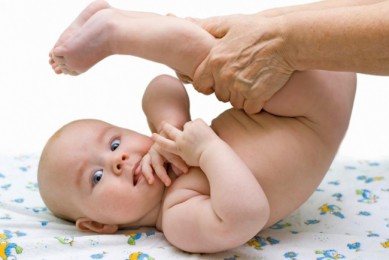 Фитнес для младенцаКаждая мамочка хочет, чтобы родившийся малыш был здоровым, активным, веселым, и, конечно же, планирует принимать самую непосредственную роль в обучении крохи гимнастике. 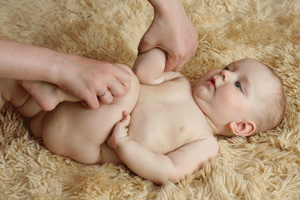 
До достижения малышом возраста одного месяца выполняйте с ним так называемые промеры. Они помогут снять мышечные зажимы и поспособствуют формированию симметричных движений. Захватив предплечье правой ручки и голень левой ножки, соедините локоток и колено. Смените сторону и проделайте то же самое. 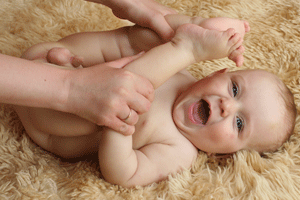 
Захватите руками обе ножки и коснитесь пальчиками лба ребенка. Это упражнение имеет еще и профилактический эффект – не даст возможности газикам заполнить кишечник малыша. 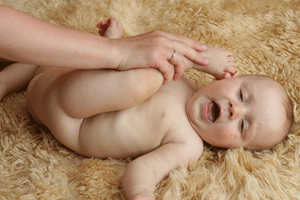 
Большим пальцем выпрямленной правой ножки коснитесь левого виска и наоборот. После месяца занятий с промеров вы можете начинать каждый комплекс упражнений, а также вставлять их между остальными движениями. 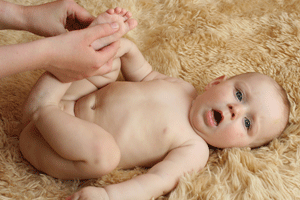 Начиная с месячного возраста, добавляйте упражнения для ножек. Захватите голень ребенка одной рукой, большим пальцем другой руки на стопе рисуйте – семерки и восьмерки. Такие нехитрые действия укрепят свод стопы, не позволят развиться косолапости и плоскостопию. 
Рисуя восьмерки, повторяйте: 
Где пальчики? Где пяточки? 
Погулять пошли, ежа нашли. 
Ежик колко колол, развернуться велел 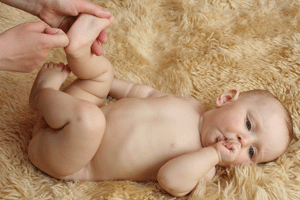 
Постукивайте по пяточке ребенка согнутым указательным пальцем. Приговаривайте: 

Куй, куй, каблучок, подай, бабка, башмачок. 
Не подашь башмачка, не подкуем каблучка. 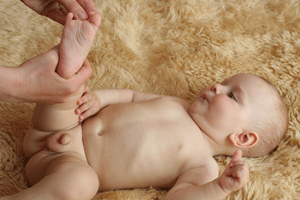 
Перебирайте пальчики малыша на ножках, отодвигая их по очереди от соседей. 

Мальчик-пальчик, где ты был? 
С этим братцем в лес ходил, с этим братцем щи варил, 
С этим братцем кашу ел, с этим братцем песни пел. 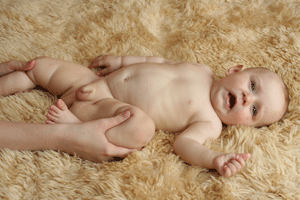 
Одну ножку малыша вытяните и придерживайте. Выполняйте круговые движения в тазобедренном суставе другой ножкой, согнутой в колене. Старайтесь достать коленом до плоскости, на которой лежит ребеночек. Повторите несколько раз для правой и левой ножек. 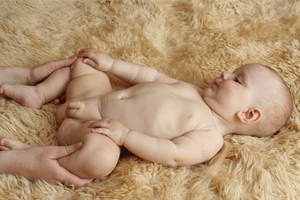 
Аналогично предыдущему упражнению, разводите круговыми движениями обе ножки малыша одновременно. Таким способом вы способствуете верному формированию тазобедренного сустава, укрепляете мышцы вокруг него. 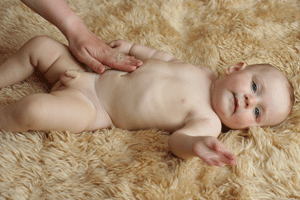 
Массируйте животик малыша по ходу часовой стрелки, препятствуя образованию колик: 

Чей животик? Масин. Съел пюре и кашку. 
Лошадка бежала, тележку возила, масе говорила: 
Хватит баловаться, поехали кататься! 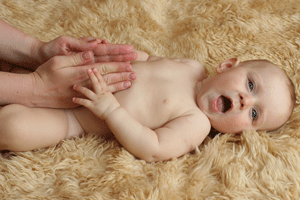 
Возьмите ребеночка за талию, сводите руки, образуя складочку, в которую попадет пупочек. Это профилактика пупочной грыжи. 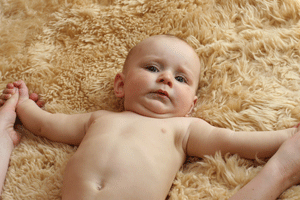 
Разведите ручки малыша в стороны, затем скрестите их, повторите несколько раз, комментируя: 

Маме - саженьку, 
Папе - саженьку, 
Бабушке - саженьку, 
Дедушке - саженьку. 
Всем-всем по саженьке, 
А деточке - больше всех. 
Разведите ручки малыша в стороны, затем скрестите их, повторите несколько раз, комментируя: 

Маме - саженьку, 
Папе - саженьку, 
Бабушке - саженьку, 
Дедушке - саженьку. 
Всем-всем по саженьке, 
А деточке - больше всех. 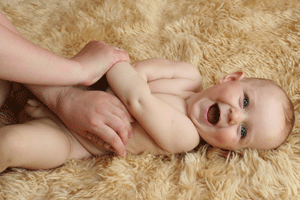 
Разведите ручки малыша в стороны, затем скрестите их, повторите несколько раз, комментируя: 

Маме - саженьку, 
Папе - саженьку, 
Бабушке - саженьку, 
Дедушке - саженьку. 
Всем-всем по саженьке, 
А деточке - больше всех. 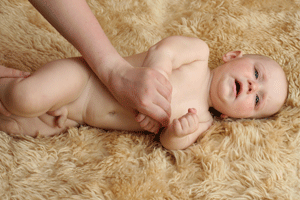 
Помогите малышу перевернуться на животик. Поворачиваясь через левый бочок, направляйте согнутые правую ручку и правую ножку влево, не забывайте повторить: 

Потянись дружок, повернись на бочок, 
На животик повернись, нежно маме улыбнись. 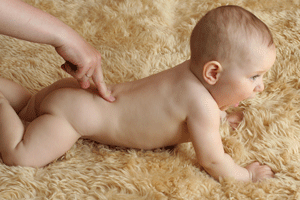 
Доставьте удовольствие спинке малыша: пройдитесь по его позвоночнику пальчиками, приговаривая: 

Я по спинке пройду, хворобушку отведу, 
Расти ладненькая да здоровенькая. 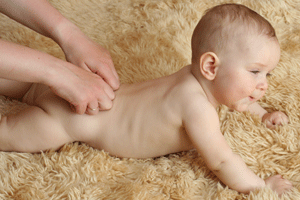 
Теперь используйте две руки: по обе стороны от позвоночного столба «топайте» своими указательными и средними пальцами – от копчика по направлению к шее. 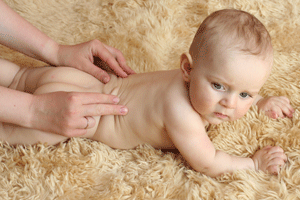 
Соберите кожу в складочку возле крестца. Двигайтесь вверх, перекатывая складку между своими пальцами. Таким образом вы укрепите мышцы спины, поспособствуете приливу крови к позвоночнику, простимулируете его развитие. 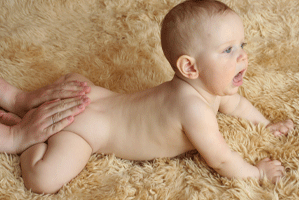 
Массируйте ягодички малыша круговыми движениями: по направлению к центру (для мальчиков) или от центра (для девочек)